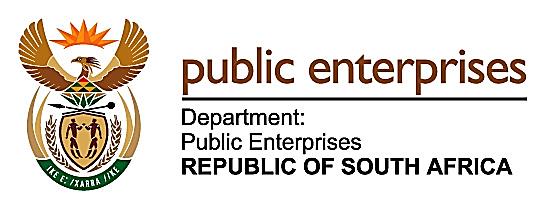 MINISTRY PUBLIC ENTERPRISESREPUBLIC OF SOUTH AFRICA  Private Bag X15, Hatfield, 0028   Suite 301 InfoTech Building 1090 Acadia Street Hatfield Tel: 012 431 1118/1150 Fax: 012 431 1039 Private Bag X9079, Cape Town, 8000 Fax: 021 465 2381PQ 991.  Ms. N.W A Mazzone (DA) to ask the Minister of Public Enterprises: How much land does (a) his department and (b) the entities reporting to him (i) own, (ii) have exclusive rights to and/or (ii) lease from the state to (aa) use and/ or (bb) occupy? 					NW1084EReply:The parliamentary question has been forward to the entities and the Ministry of Public Enterprises awaits their urgent response. Further information will be conveyed to Parliament as soon as the response is received.